桃園市106年度生涯發展教育及技藝教育宣導研習活動
-適性教育發展國中教師職群增能體驗學習活動-國中教師職群之旅實施計畫活動依據：桃園市政府教育局106年01月05日桃教學字第1060000824號九年一貫課程基本能力指標。辦理目的：一、落實十二年國教實施政策，符合適性揚才主軸。二、落實生涯發展教育及技藝教育，使其在國中更受重視。三、增進國中教師對高職、五專職群之認識與體驗。辦理單位：指導單位：教育部國民及學前教育署。主辦單位：桃園市政府教育局三、承辦單位：桃園市學生輔導諮商中心適性組、平南國中。四、協辦單位：方曙商工、成功工商、永平工商、清華高中。參與對象與人數：本市國中教師，含主任、組長、導師、輔導教師及各領域教師(建議輔導老師與九導優先)。每人參加一場為原則，每場每校以兩名為限，各場次額滿為止。共四場，預計197人。辦理課程主題：各場次課程表詳見附件一至附件四授課師資：理論篇、課程篇：外聘專家實務篇：協辦單位桃園市各高中職校、五專，依其特色職群課程，安排認知課程及實務體驗授課講師。研習時數：各場次全程參加者分別核予六小時。拾、經費來源：一、本案所需經費計壹拾肆萬元整(如附件五)，由本市教育局補助。二、其餘所需資源由協辦單位桃園市各高中職校協助支援。拾壹、研習報名：請上網「桃園市教師專業發展研習系統」登錄報名(開課單位：平南國中)，並依各場次規定完成報名程序，以確認錄取。本梯次共四場，每場每校以錄取二人、每人參加一場為原則，額滿為止；如有餘額，由承辦單位視各校報名情況酌情遞補。學生輔導諮商中心適性組工作人員不受各校名額與場次限制。參加研習人員及工作人員准予公(差)假登記，所遺課務由教務處協助安排代理代課，代課鐘點費由各校人事費支應，如有不足，則依相關規定向教育局申請。參加研習教師如需支應代課鐘點費者，須繳交個人課表影本一份(A4，左上角註明研習日期)，以下交件方式擇一：研習當天簽到時現場繳交紙本課表。研習前傳真至平南國中總務處，並電話確認。fax:4392930tel:4392164#513拾貳、聯絡方式：桃園市學生輔導諮商中心適性組：呂淑惠副組長。電話：4392164#233、傳真：4392930。Email:sophie268@gmail.com。協辦單位：桃園市各高中職校聯絡人(如附件一至四)。拾叁、本計畫經函報桃園市政府教育局核定後實施，修正時亦同。附件一	桃園市106年度生涯發展教育及技藝教育研習
-適性教育發展國中教師職群增能體驗學習活動-國中教師職群之旅課程表~1協辦學校：方曙商工辦理日期：106.03.14(二)研習地點：新北市明志科大/桃園機場-長榮航太科技股份有限公司對象：國中教師，每校二名為限。名額：40人/車，學員36名，額滿為止。課程表：協辦學校聯絡人：方曙商工國際處主任葉芳君、徐浩哲組長，電話：(03)4796345#168承辦學校聯絡人：平南國中呂淑惠老師（桃園市學生輔導諮商中心適性組），
電話：4392164#233、0926-686426。Email:sophie268@gmail.com研習報名：請於106.03.07(二)前上網「桃園市教師專業發展研習系統」登錄報名(開課單位：平南國中)、並完成傳真報名表後，經承辦單位審核錄取者參加。平南國中呂淑惠老師收        傳真號碼：4392930    確認電話：4392164#513桃園市106年度生涯發展教育及技藝教育研習-適性教育發展國中教師職群增能體驗學習活動-國中教師職群之旅報名表(接駁與辦理保險用)研習日期：106.3.14(二)協辦學校：方曙商工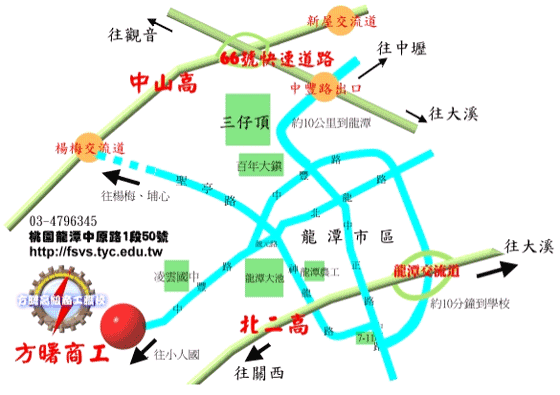 附件二	桃園市106年度生涯發展教育及技藝教育研習
-適性教育發展國中教師職群增能體驗學習活動-國中教師職群之旅課程表~2協辦學校：成功工商辦理日期：106.03.16(四)研習地點：成功工商 對象：國中教師，每校二名為限。名額：40人/車，學員36人，額滿為止。課程表：協辦學校聯絡人：成功工商實習處王瑞興組長，電話：(03)3294188#126承辦學校聯絡人：平南國中呂淑惠老師（桃園市學生輔導諮商中心適性組），
電話：4392164#233。Email:sophie268@gmail.com研習報名：請於106.03.07(二)前上網「桃園市教師專業發展研習系統」登錄報名(開課單位：平南國中) ，經承辦單位審核錄取者參加。附件三桃園市106年度生涯發展教育及技藝教育研習
-適性教育發展國中教師職群增能體驗學習活動-國中教師職群之旅課程表~3協辦學校：永平工商一、辦理日期：106.03.22(三)二、研習地點：永平工商 三、對象：國中教師，每校二名為限。四、名額：45人，額滿為止。五、課程表：六、協辦學校聯絡人：永平工商推廣中心招生組龔慧芳組長，電話：4822464#888七、承辦學校聯絡人：平南國中呂淑惠老師（桃園市學生輔導諮商中心適性組），
    電話：4392164#233、0926-686426。Email:sophie268@gmail.com八、研習報名：請於106.03.15(三)前上網「桃園市教師專業發展研習系統」登錄報名(開課單位：平南國中) ，經承辦單位審核錄取者參加。附件四桃園市106年度生涯發展教育及技藝教育研習
-適性教育發展國中教師職群增能體驗學習活動-國中教師職群之旅課程表~4協辦學校：清華高中辦理日期：106.03.23(四)研習地點：清華高中 對象：國中教師，每校二名為限。名額：80人/2車，學員72人，額滿為止。課程表：協辦學校聯絡人：清華高中教務處蘇文鵬主任，電話：(03)4771196(-7)#210承辦學校聯絡人：平南國中呂淑惠老師（桃園市學生輔導諮商中心適性組），
電話：4392164#233。Email:sophie268@gmail.com研習報名：請於106.03.15(三)前上網「桃園市教師專業發展研習系統」登錄報名(開課單位：平南國中)，經承辦單位審核錄取者參加。場次研習日期協辦學校職群主題名額報名期限報名方式1106.03.14
(二)方曙商工動力機械群、餐旅群、電子電機群40106.03.07(二)研習系統+傳真2106.03.16
(四)成功工商商業群、家政群、機械群40106.03.07(二)研習系統3106.03.22
(三)永平工商餐旅群45106.03.15(三)研習系統4106.03.23
(四)清華高中動力機械群、家政群、餐旅群72106.03.15(三)研習系統時間流程負責人/講師地點07:20~09:00搭乘專車(接駁點二擇一)7:20方曙商工  或8:00桃園火車前站(遠東百貨旁麥當勞出口)方曙-葉芳君主任方曙商工/桃園火車站09:00~09:20始業式方曙-高儀樺校長平南-曾安煌校長明志科大09:20~10:00明志科大談「三明治教學」明志科大梁院長明志科大10:00~12:00機械類群發展-油電混合車技術明志科大黃教授明志科大12:00~13:00午餐方曙商工大溪餐廳13:00~15:30長榮航太飛機維修簡介及參訪長榮航太朱副理長榮航太15:30~16:00方曙商工飛修科簡介方曙飛修科吳主任長榮航太16：00賦歸方曙商工學校名稱姓      名職    稱身份證字號生    日    年     月     日手機勾選午餐葷食  素食勾選接駁點7:20方曙商工    8:00桃園火車前站麥當勞出口(遠東百貨旁邊)7:20方曙商工    8:00桃園火車前站麥當勞出口(遠東百貨旁邊)7:20方曙商工    8:00桃園火車前站麥當勞出口(遠東百貨旁邊)注意事項請於3月7日(二)前上「桃園市教師專業發展研習系統」登錄報名，並傳真本報名表至平南國中呂淑惠老師收，方為完成報名。依完成報名之順序審核。（本表如不敷使用請自行影印）採專車接駁，團進團出，請務必準時，逾時不候。遲到者請自行前往研習地點。有特殊情況者，請主動致電聯絡人。請隨身攜帶身分證、並自備個人飲水瓶。請於3月7日(二)前上「桃園市教師專業發展研習系統」登錄報名，並傳真本報名表至平南國中呂淑惠老師收，方為完成報名。依完成報名之順序審核。（本表如不敷使用請自行影印）採專車接駁，團進團出，請務必準時，逾時不候。遲到者請自行前往研習地點。有特殊情況者，請主動致電聯絡人。請隨身攜帶身分證、並自備個人飲水瓶。請於3月7日(二)前上「桃園市教師專業發展研習系統」登錄報名，並傳真本報名表至平南國中呂淑惠老師收，方為完成報名。依完成報名之順序審核。（本表如不敷使用請自行影印）採專車接駁，團進團出，請務必準時，逾時不候。遲到者請自行前往研習地點。有特殊情況者，請主動致電聯絡人。請隨身攜帶身分證、並自備個人飲水瓶。時間流程負責人/講師地點08:30~09:00報到成功工商09:00~09:20始業式成功-鄒紹騰校長平南-曾安煌校長成功工商
行政大樓3樓
多功能會議室09:20~12:00商業群（電子商務及流通管理）介紹與實地參訪1.群科介紹2.大型倉儲廠實地參訪成功工商實習主任樊永正流通科主任楊永福萬商國際股份有限公司（專車接駁）12:00~13:00午餐成功工商餐飲科13:00~14:00家政群（幼兒保育）介紹與實作體驗1.群科介紹2.Q版毛巾狗成功工商幼保科黃曉玲科主任行政大樓B2教保中心14:00~14:20休息成功工商餐飲科14:20~16:00機械群介紹與實作體驗1.群科介紹2.創意雷射加工成功工商機械科張政芳科主任CNC特色實驗教室16：00賦歸時間流程負責人/講師地點08:30~09:00報到永平工商輔諮中心適性組永平工商階梯教室09:00~09:20始業式永平-黃耀祿校長
平南-曾安煌校長階梯教室09:20~12:00餐旅群介紹與咖啡調製(啡你莫屬)實作體驗永平工商餐旅群師資觀光-餐觀2樓      飲調教室12:00~13:00午餐時間永平工商推廣室日料餐廳13:00~16:00餐旅群介紹與糖霜餅乾(收涎餅乾)實作體驗永平工商餐旅群師資餐飲-餐觀1樓      烘焙教室16:00賦歸時間流程流程流程負責人/講師地點08:30~09:00報到報到報到教務處-蘇文鵬主任清華高中-
活動中心09:00~09:20始業式始業式始業式清華-陳光增校長平南-曾安煌校長清華高中-活動中心09:20~12:00分組實作體驗分組實作體驗主題一：動力機械群體驗軌道車輛科-
謝奇達主任清華高中-軌道故事館、復興號車廂、R70火車頭09:20~12:00分組實作體驗分組實作體驗1.群科介紹:復興號車廂簡報、月台體驗、R70柴電機車頭介紹、發動、體驗，軌道號誌體驗。2. 軌道故事館-軌道模型體驗、模擬駕駛器簡介、軌道號誌電子實作體驗。軌道車輛科-
謝奇達主任清華高中-軌道故事館、復興號車廂、R70火車頭09:20~12:00分組實作體驗分組實作體驗主題二:家政群、餐旅群體驗餐飲管理科-
黃梅琳主任清華高中-庭園咖啡館、清華園09:20~12:00分組實作體驗分組實作體驗1.清華園五英吋遊園車體驗、留影2.餐旅群科介紹、庭園咖啡館體驗餐飲管理科-
黃梅琳主任清華高中-庭園咖啡館、清華園09:20~12:00分組實作體驗分組實作體驗家政群介紹頭皮檢測肩頸SPA芳香療法時尚造型科-
張麗雲主任美容沙龍教室12:00~13:00午餐午餐午餐學務處-呂本源主任清華高中-活動中心13:00~16:00參觀體驗1.列車大廳參觀合影2.行車控制中心介紹3.機廠維修基地導覽4.桃園大眾捷運列車搭乘體驗1.列車大廳參觀合影2.行車控制中心介紹3.機廠維修基地導覽4.桃園大眾捷運列車搭乘體驗教務處-蘇文鵬主任、軌道車輛科-謝奇達主任桃園大眾捷運公司(專車接駁)16：00賦歸賦歸賦歸